   E1: 7 ENGLISH: Unit 2: Little Brother CAT
                   Due date: Friday 29th May 

Write an essay in response to the following question:

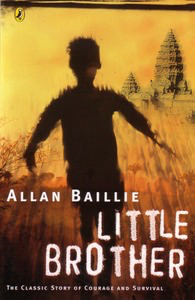 
Where should I start? 
1. PLAN: Break the question apart using the worksheet (this was part of stage 2 task cards) 
2. WRITE: the introduction (using the notes on Weebly under English tutorial resources)
3. WRITE: your 3 body paragraphs using TEEL. 
4. WRITE: your conclusion (using the notes on Weebly under English tutorial resources)
5. PROOF READ: make sure you edit the essay carefully. 
6. SUBMIT: upload your CAT on Study Turf 